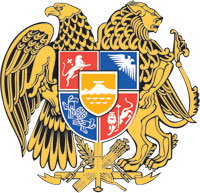 ՀԱՅԱՍՏԱՆԻ ՀԱՆՐԱՊԵՏՈՒԹՅԱՆ  ԿԱՌԱՎԱՐՈՒԹՅՈՒՆՈ  Ր  Ո  Շ  Ո Ւ  Մ22 ապրիլի 2022 թվականի  N              - Ա   ՀԱՅԱՍՏԱՆԻ ՀԱՆՐԱՊԵՏՈՒԹՅԱՆ ԿԱՌԱՎԱՐՈՒԹՅԱՆ 2022 ԹՎԱԿԱՆԻ ՄԱՐՏԻ 17-Ի N 334-Ա ՈՐՈՇՄԱՆ ՄԵՋ ՓՈՓՈԽՈՒԹՅՈՒՆՆԵՐ ԵՎ ԼՐԱՑՈՒՄՆԵՐ ԿԱՏԱՐԵԼՈՒ ՄԱՍԻՆ         --------------------------------------------------------------------------------------------------——- Ղեկավարվելով «Նորմատիվ իրավական ակտերի մասին» Հայաստանի Հանրապետության օրենքի 33-րդ հոդվածով՝ համաձայն Հայաստանի Հանրապետության կառավարության 2018 թվականի հունիսի 15-ի N 706-Ն որոշման 1-ին կետով հաստատված բյուջեների կատարման կարգի 58-րդ կետի՝ Հայաստանի Հանրապետության կառավարությունը    ո ր ո շ ու մ     է.1. Հայաստանի Հանրապետության կառավարության 2022 թվականի մարտի 17-ի «Հայաստանի Հանրապետության 2022 թվականի պետական բյուջեով առանձին մարմինների համար նախատեսված հատկացումների հաշվին բանկային վճարային քարտերով շրջանառվող միջոցների և կանխիկ ձևով կատարվող ծախսերի տարեկան չափաքանակները հաստատելու մասին» N 334-Ա որոշման 1-ին կետով հաստատված N 1 հավելվածում կատարել փոփոխություններ և լրացումներ՝ համաձայն հավելվածի:2. Սահմանել, որ սույն որոշմամբ նախատեսված բանկային վճարային քարտերով շրջանառվող միջոցները կանխիկացման ենթակա չեն:ՀԱՅԱՍՏԱՆԻ  ՀԱՆՐԱՊԵՏՈՒԹՅԱՆ                ՎԱՐՉԱՊԵՏ					         Ն. ՓԱՇԻՆՅԱՆԵրևան   Հավելված         ՀՀ կառավարության 2022 թվականի						       ապրիլի 22-ի N           - Ա  որոշմանՀԱՅԱՍՏԱՆԻ  ՀԱՆՐԱՊԵՏՈՒԹՅԱՆ  ՎԱՐՉԱՊԵՏԻ ԱՇԽԱՏԱԿԱԶՄԻ      ՂԵԿԱՎԱՐ	                                                  Ա. ՀԱՐՈՒԹՅՈՒՆՅԱՆՀԱՅԱՍՏԱՆԻ ՀԱՆՐԱՊԵՏՈՒԹՅԱՆ 2022 ԹՎԱԿԱՆԻ ՊԵՏԱԿԱՆ ԲՅՈՒՋԵՈՎ ԱՌԱՆՁԻՆ ՄԱՐՄԻՆՆԵՐԻ  ՀԱՄԱՐ  ՆԱԽԱՏԵՍՎԱԾ ՀԱՏԿԱՑՈՒՄՆԵՐԻ  ՀԱՇՎԻՆ ԲԱՆԿԱՅԻՆ ՎՃԱՐԱՅԻՆ ՔԱՐՏԵՐՈՎ ՇՐՋԱՆԱՌՎՈՂ ՄԻՋՈՑՆԵՐԻ ՏԱՐԵԿԱՆ ՉԱՓԱՔԱՆԱԿՆԵՐՈՒՄ ԿԱՏԱՐՎՈՂ ՓՈՓՈԽՈՒԹՅՈՒՆՆԵՐԸ ԵՎ ԼՐԱՑՈՒՄՆԵՐԸՀԱՅԱՍՏԱՆԻ ՀԱՆՐԱՊԵՏՈՒԹՅԱՆ 2022 ԹՎԱԿԱՆԻ ՊԵՏԱԿԱՆ ԲՅՈՒՋԵՈՎ ԱՌԱՆՁԻՆ ՄԱՐՄԻՆՆԵՐԻ  ՀԱՄԱՐ  ՆԱԽԱՏԵՍՎԱԾ ՀԱՏԿԱՑՈՒՄՆԵՐԻ  ՀԱՇՎԻՆ ԲԱՆԿԱՅԻՆ ՎՃԱՐԱՅԻՆ ՔԱՐՏԵՐՈՎ ՇՐՋԱՆԱՌՎՈՂ ՄԻՋՈՑՆԵՐԻ ՏԱՐԵԿԱՆ ՉԱՓԱՔԱՆԱԿՆԵՐՈՒՄ ԿԱՏԱՐՎՈՂ ՓՈՓՈԽՈՒԹՅՈՒՆՆԵՐԸ ԵՎ ԼՐԱՑՈՒՄՆԵՐԸՀԱՅԱՍՏԱՆԻ ՀԱՆՐԱՊԵՏՈՒԹՅԱՆ 2022 ԹՎԱԿԱՆԻ ՊԵՏԱԿԱՆ ԲՅՈՒՋԵՈՎ ԱՌԱՆՁԻՆ ՄԱՐՄԻՆՆԵՐԻ  ՀԱՄԱՐ  ՆԱԽԱՏԵՍՎԱԾ ՀԱՏԿԱՑՈՒՄՆԵՐԻ  ՀԱՇՎԻՆ ԲԱՆԿԱՅԻՆ ՎՃԱՐԱՅԻՆ ՔԱՐՏԵՐՈՎ ՇՐՋԱՆԱՌՎՈՂ ՄԻՋՈՑՆԵՐԻ ՏԱՐԵԿԱՆ ՉԱՓԱՔԱՆԱԿՆԵՐՈՒՄ ԿԱՏԱՐՎՈՂ ՓՈՓՈԽՈՒԹՅՈՒՆՆԵՐԸ ԵՎ ԼՐԱՑՈՒՄՆԵՐԸՀԱՅԱՍՏԱՆԻ ՀԱՆՐԱՊԵՏՈՒԹՅԱՆ 2022 ԹՎԱԿԱՆԻ ՊԵՏԱԿԱՆ ԲՅՈՒՋԵՈՎ ԱՌԱՆՁԻՆ ՄԱՐՄԻՆՆԵՐԻ  ՀԱՄԱՐ  ՆԱԽԱՏԵՍՎԱԾ ՀԱՏԿԱՑՈՒՄՆԵՐԻ  ՀԱՇՎԻՆ ԲԱՆԿԱՅԻՆ ՎՃԱՐԱՅԻՆ ՔԱՐՏԵՐՈՎ ՇՐՋԱՆԱՌՎՈՂ ՄԻՋՈՑՆԵՐԻ ՏԱՐԵԿԱՆ ՉԱՓԱՔԱՆԱԿՆԵՐՈՒՄ ԿԱՏԱՐՎՈՂ ՓՈՓՈԽՈՒԹՅՈՒՆՆԵՐԸ ԵՎ ԼՐԱՑՈՒՄՆԵՐԸՀԱՅԱՍՏԱՆԻ ՀԱՆՐԱՊԵՏՈՒԹՅԱՆ 2022 ԹՎԱԿԱՆԻ ՊԵՏԱԿԱՆ ԲՅՈՒՋԵՈՎ ԱՌԱՆՁԻՆ ՄԱՐՄԻՆՆԵՐԻ  ՀԱՄԱՐ  ՆԱԽԱՏԵՍՎԱԾ ՀԱՏԿԱՑՈՒՄՆԵՐԻ  ՀԱՇՎԻՆ ԲԱՆԿԱՅԻՆ ՎՃԱՐԱՅԻՆ ՔԱՐՏԵՐՈՎ ՇՐՋԱՆԱՌՎՈՂ ՄԻՋՈՑՆԵՐԻ ՏԱՐԵԿԱՆ ՉԱՓԱՔԱՆԱԿՆԵՐՈՒՄ ԿԱՏԱՐՎՈՂ ՓՈՓՈԽՈՒԹՅՈՒՆՆԵՐԸ ԵՎ ԼՐԱՑՈՒՄՆԵՐԸՀԱՅԱՍՏԱՆԻ ՀԱՆՐԱՊԵՏՈՒԹՅԱՆ 2022 ԹՎԱԿԱՆԻ ՊԵՏԱԿԱՆ ԲՅՈՒՋԵՈՎ ԱՌԱՆՁԻՆ ՄԱՐՄԻՆՆԵՐԻ  ՀԱՄԱՐ  ՆԱԽԱՏԵՍՎԱԾ ՀԱՏԿԱՑՈՒՄՆԵՐԻ  ՀԱՇՎԻՆ ԲԱՆԿԱՅԻՆ ՎՃԱՐԱՅԻՆ ՔԱՐՏԵՐՈՎ ՇՐՋԱՆԱՌՎՈՂ ՄԻՋՈՑՆԵՐԻ ՏԱՐԵԿԱՆ ՉԱՓԱՔԱՆԱԿՆԵՐՈՒՄ ԿԱՏԱՐՎՈՂ ՓՈՓՈԽՈՒԹՅՈՒՆՆԵՐԸ ԵՎ ԼՐԱՑՈՒՄՆԵՐԸՀԱՅԱՍՏԱՆԻ ՀԱՆՐԱՊԵՏՈՒԹՅԱՆ 2022 ԹՎԱԿԱՆԻ ՊԵՏԱԿԱՆ ԲՅՈՒՋԵՈՎ ԱՌԱՆՁԻՆ ՄԱՐՄԻՆՆԵՐԻ  ՀԱՄԱՐ  ՆԱԽԱՏԵՍՎԱԾ ՀԱՏԿԱՑՈՒՄՆԵՐԻ  ՀԱՇՎԻՆ ԲԱՆԿԱՅԻՆ ՎՃԱՐԱՅԻՆ ՔԱՐՏԵՐՈՎ ՇՐՋԱՆԱՌՎՈՂ ՄԻՋՈՑՆԵՐԻ ՏԱՐԵԿԱՆ ՉԱՓԱՔԱՆԱԿՆԵՐՈՒՄ ԿԱՏԱՐՎՈՂ ՓՈՓՈԽՈՒԹՅՈՒՆՆԵՐԸ ԵՎ ԼՐԱՑՈՒՄՆԵՐԸԳործառական դասիչըԳործառական դասիչըԳործառական դասիչըԾրագրային դասիչըԾրագրային դասիչը Բյուջետային ծախսերի գործառական դասակարգման բաժինների, խմբերի և դասերի, բյուջետային ծրագրերի, միջոցառումների և միջոցառումները կատարող պետական մարմինների անվանումներըԲանկային վճարային քարտերով շրջանառվող միջոցները (հազ. դրամ)                 ———————— Ցուցանիշների փոփոխությունները  (ավելացումները նշված են դրական նշանով)բաժինըխումբըդասըծրագիրըմիջոցառումը Բյուջետային ծախսերի գործառական դասակարգման բաժինների, խմբերի և դասերի, բյուջետային ծրագրերի, միջոցառումների և միջոցառումները կատարող պետական մարմինների անվանումներըԲանկային վճարային քարտերով շրջանառվող միջոցները (հազ. դրամ)                 ———————— Ցուցանիշների փոփոխությունները  (ավելացումները նշված են դրական նշանով)1234567         ԸՆԴԱՄԵՆԸ ՉԱՓԱՔԱՆԱԿՆԵՐ         ԸՆԴԱՄԵՆԸ ՉԱՓԱՔԱՆԱԿՆԵՐ         ԸՆԴԱՄԵՆԸ ՉԱՓԱՔԱՆԱԿՆԵՐ         ԸՆԴԱՄԵՆԸ ՉԱՓԱՔԱՆԱԿՆԵՐ         ԸՆԴԱՄԵՆԸ ՉԱՓԱՔԱՆԱԿՆԵՐ         ԸՆԴԱՄԵՆԸ ՉԱՓԱՔԱՆԱԿՆԵՐ6,000.0այդ թվում՝01ԸՆԴՀԱՆՈՒՐ  ԲՆՈՒՅԹԻ  ՀԱՆՐԱՅԻՆ ԾԱՌԱՅՈՒԹՅՈՒՆՆԵՐ6,000.0այդ թվում՝06Ընդհանուր բնույթի հանրային ծառայություններ (այլ դասերին չպատկանող)6,000.0այդ թվում՝01Ընդհանուր բնույթի հանրային ծառայություններ (այլ դասերին չպատկանող)6,000.0այդ թվում՝1064Հանրային ծառայությունների ոլորտի կարգավորում6,000.011001Հանրային ծառայությունների ոլորտի կարգավորման իրականացում6,000.0այդ թվում՝ՀՀ հանրային ծառայությունները կարգավորող հանձնաժողով6,000.0Արտասահմանյան գործուղումների գծով ծախսեր6,000.0